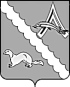 АДМИНИСТРАЦИЯ АЛЕКСАНДРОВСКОГО РАЙОНАТОМСКОЙ ОБЛАСТИПОСТАНОВЛЕНИЕВ соответствии с Федеральным законом от 06.10.2003 года № 131-ФЗ «Об общих принципах организации местного самоуправления в Российской Федерации», Федеральным законом от 24.07.2007 года № 209-ФЗ «О развитии малого и среднего предпринимательства в Российской Федерации», в целях реализации Плана мероприятий («Дорожной карты») по организации системной работы по сопровождению инвестиционных проектов в муниципальном образовании «Александровский район»ПОСТАНОВЛЯЮ:1.Внести в постановление Администрации Александровского района Томской области от 15.11.2018 № 1369 «О мерах по развитию предпринимательства на территории муниципального образования «Александровский район» следующие изменения:1)подпункт 2 пункта 1 изложить в следующей редакции:«2)состав координационного совета по развитию и поддержке предпринимательства в Александровском районе:2) в Положении о координационном совете по развитию и поддержке предпринимательства в Александровском районе (приложение к постановлению):2.1) пункт 4 дополнить подпунктами 8)-12) следующего содержания:«8)содействие созданию и совершенствованию правовых и организационных условий для упрощения ведения инвестиционной деятельности на территории муниципального образования «Александровский район»;9)определение основных направлений и приоритетов инвестиционной политики муниципального образования «Александровский район»;10) разработка предложений по улучшению инвестиционного климата муниципального образования «Александровский район»;11) содействие в реализации инвестиционных проектов на территории муниципального образования «Александровский район»;12) обеспечение открытости и прозрачности в сфере инвестиционной деятельности на территории муниципального образования «Александровский район» для потенциальных инвесторов, формирование положительного инвестиционного имиджа.»;2.2) пункт 5 дополнить подпунктами 16)-20) следующего содержания:«16) рассмотрение инвестиционных проектов, вынесение решения об их одобрении или отклонении, придание им статуса приоритетных;17) принятие решения о сопровождении инвестиционного проекта и назначении куратора инвестиционного проекта из числа сотрудников Администрации Александровского района, в сфере деятельности которого реализуется инвестиционный проект, или о прекращении сопровождения инвестиционного проекта;18) разработка рекомендаций по муниципальной поддержке инвестиционных проектов и процессов, стимулированию инвестиционной активности на территории муниципального образования «Александровский район»;19) рассмотрение промежуточных и итоговых результатов реализации инвестиционных проектов, включая несостоявшиеся и неуспешные;20) рассмотрение иных вопросов, связанных с инвестиционной деятельностью на территории муниципального образования «Александровский район.»;2.3) пункт 12 дополнить абзацем следующего содержания:«Инвесторы (представители инвесторов), не являющиеся членами Совета, имеют возможность личного участия в заседании Совета. Заявка на участие в заседании Совета, а также вопросы, предлагаемые к рассмотрению на заседании Совета, направляются в Администрацию Александровского района письменно не менее чем за 2 рабочих дня до предполагаемой даты проведения заседания Совета.».2. Настоящее постановление опубликовать в газете «Северянка», разместить на портале Минюста России «Нормативные правовые акты в Российской Федерации» (http://pravo-minjust.ru), на официальном сайте органов местного самоуправления Александровского района Томской области (http://www.alsadm.ru/).3. Настоящее постановление вступает в силу на следующий день после его  официального опубликования.4. Контроль за исполнением настоящего постановления оставляю за собой.Глава Александровского  района                                                                        В.П. МумберЛутфулина Е.Л.2-48-86Рассылка: Финансовый отдел, отдел экономики.07.06.2024№ 614  с. Александровскоес. АлександровскоеО внесении изменений в постановление Администрации Александровского района Томской области от 15.11.2018 № 1369Мумбер В.П.Глава Александровского района - председатель совета;Феллер М.С.заместитель Главы района по экономике и финансам – начальник Финансового отдела – заместитель председателя совета;Ковалева О.Г.ведущий специалист по поддержке предпринимательства и муниципальному заказу - секретарь совета;Барышева Л.Ю.директор Центра поддержки предпринимательства Александровского района (по согласованию);Куксгаузен Ю.А.индивидуальный предприниматель (по согласованию);Геворгян В.П.индивидуальный предприниматель (по согласованию);Геворкян П.А.индивидуальный предприниматель (по согласованию)Белякова Ю.Ю.индивидуальный предприниматель (по согласованию).»;